Игры и упражнения для развития речи детей с умственной отсталостью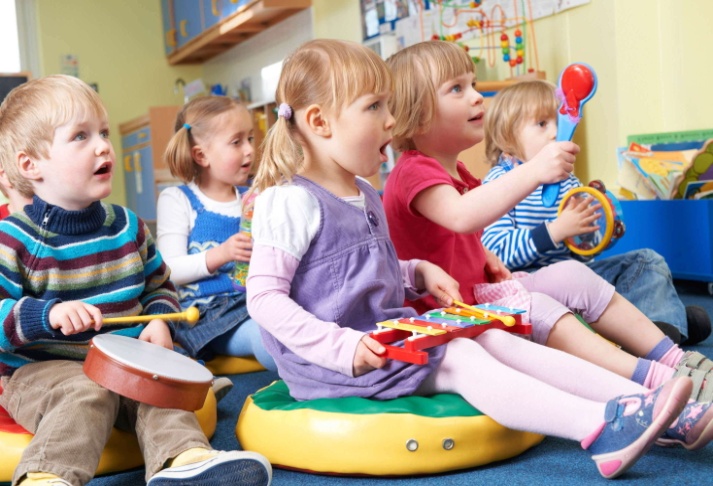 Развитие  речи у  детей с  умственной отсталостью  отрабатывается в процессе игр и упражнений. Они помогают развивать речь и моторику ребенка в доступной для него игровой форме, сформировать активный  словарный запас, усвоить основные  формы построения предложений, развивать связную речь, закрепить знания об окружающей действительности и сделать обучение веселым и интересным занятием.          Игры и упражнения также включают требования к интонационной  стороне речи (выразить свою просьбу, благодарность с соответствующей интонацией). Кроме того, дети учатся вести диалог, внимательно  слушать, смело и громко произносить слова при всех. В игре речь является средством доброжелательного, вежливого  общения детей с речевым недоразвитием  друг с  другом.Пальчиковые игры и речь с движением: Развитие  мелкой моторики способствует формированию правильного произношения, помогает избавиться от монотонности речи, нормализовать ее темп, учит соблюдению речевых пауз и снижает психическое напряжение. Такие упражнения способствуют развитию речи, восприятия, внимания, памяти, воображения и мышления, положительно влияют на  эмоциональное состояние детей. Дети с  умственной отсталостью  легче запоминают стихи с  движениями, потому что в ходе занятий задействуются разные каналы восприятия и ассоциативная память.  Игра «Лабиринт для пальчика»Цель: развивать мелкую моторику, координацию движений.Игровой материал и наглядные пособия: лист бумаги.Описание: нарисовать на листе бумаги дорожку-лабиринт. Предложить ребенку добраться пальчику до «домика», проведя им по дорожке. Для развития тактильных ощущений можно приклеить на дорожку разные виды круп или обклеить ее бумагой различной фактуры.Игра «Сапожник»Цель: развивать мелкую моторику, координацию движений.Описание: взрослый имитирует движения, совершаемые при забивании гвоздей: пальцы одной руки держат «гвозди», другой - «молоток». Зачитать стихотворение:Мастер, мастер, помоги —Прохудились сапоги.Забивай покрепче гвозди.Мы пойдем сегодня в гости!Б. ЗаходерПредложить детям повторить движения.Хороводные игры: Хороводные игры и игры с пением способствуют развитию выразительности речи и  согласованности  слов с  движениями. Подобные игры  формируют также произвольное запоминание текстов и движений. Дети также учатся координировать и  соотносить свои движения с движениями других,  взрослых и детей.Игра «Хоровод с куклой»Цель. Продолжать формировать эмоциональный контакт со взрослым, вызывать интерес к кукле.Оборудование. Кукла средних размеров.Ход игры Взрослый приносит новую куклу. Она здоровается с ребенком, гладит каждого по голове. Взрослый просит  подержать куклу за руку. Кукла предлагает потанцевать. Взрослый берет за одну руку куклу, другую дает ребенку и вместе с ними двигается по кругу вправо и влево, выражая радость, веселье и напевая простую детскую мелодию (например, «Веселая дудочка» М. Красева).Вариант. Игра проводится с мишкой.Сюжетно-ролевые игры: Сюжетно-ролевая игра продолжает развиваться и занимает ведущее место для коррекции недоразвития речи детей. Она развивает у детей навыки общения друг с другом и их речь. Сюжетно-ролевые игры способствуют и помогают подготовить детей к жизни за пределами детского дома, учат мыслить, расширяют кругозор и отрабатывают навыки социального поведения: «Магазин», «Больница»,«Парикмахерская»,  «Школа» и т.д.Игры – драматизации: Большое влияние на развитие речи детей оказывают игры, содержанием которых является инсценирование  какого-либо сюжета, так  называемые, игры - драматизации. Подобные  игры формируют произвольное запоминание текстов и движений.В игре – драматизации («Колобок», «Теремок», «Кто сказал «мяу?»»)  Дети в такой игре не нацелены на результат, им достаточно того, что  они играют. Новая роль, особенно  диалог персонажей, ставит ребенка перед необходимостью  изъясняться. 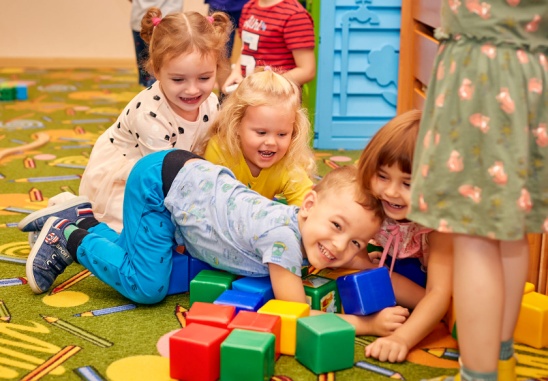 